АДМИНИСТРАЦИЯ 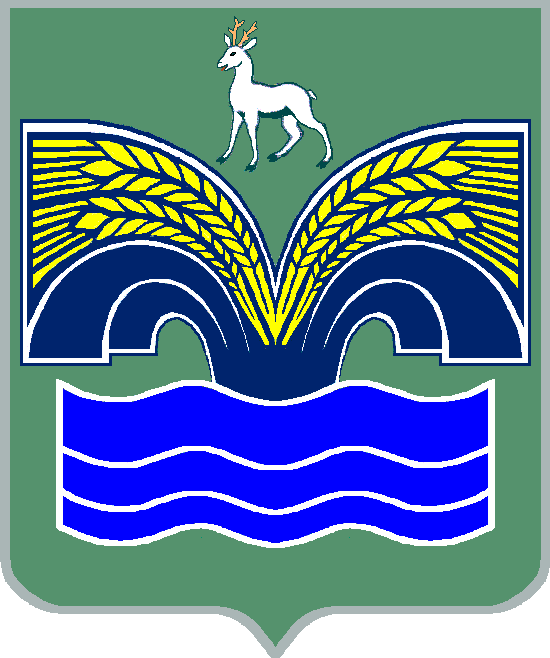 МУНИЦИПАЛЬНОГО РАЙОНА КРАСНОЯРСКИЙСАМАРСКОЙ ОБЛАСТИПОСТАНОВЛЕНИЕот _25.02.2020__ №  _43__Об утверждении Порядка осуществления муниципального контроля за сохранностью автомобильных дорог местного значениявне границ населенных пунктов в границах муниципального района Красноярский Самарской областиВ соответствии с Федеральным законом от 08.11.2007 № 257-ФЗ «Об автомобильных дорогах и о дорожной деятельности в Российской Федерации и о внесении изменений в отдельные законодательные акты Российской Федерации», Федеральным законом от 26.12.2008 № 294-ФЗ «О защите прав юридических лиц и индивидуальных предпринимателей при осуществлении государственного контроля (надзора) и муниципального контроля», ч. 4 ст. 15, п. 3 ч. 4 ст. 36 Федерального закона от 06.10.2003 № 131-ФЗ «Об общих принципах организации местного самоуправления в Российской Федерации», п. 5 ст. 44 Устава муниципального района Красноярский Самарской области, принятого решением Собрания представителей муниципального района Красноярский  Самарской области от 14.05.2015 № 20-СП, Администрация  муниципального района Красноярский Самарской области ПОСТАНОВЛЯЕТ:Утвердить прилагаемый Порядок осуществления муниципального контроля за сохранностью автомобильных дорог местного значения вне границ населенных пунктов в границах муниципального района Красноярский Самарской области.Опубликовать настоящее постановление в газете «Красноярский вестник» и разместить на официальном сайте администрации муниципального района Красноярский Самарской области в сети Интернет.Настоящее постановление вступает в силу со дня его официального опубликования.4. Контроль за выполнением настоящего постановления возложить на заместителя Главы муниципального района Красноярский Самарской области по строительству, ЖКХ, ГО и ЧС В.А.Инчина.Глава района                                                                               М.В.БелоусовШляхов  21956УТВЕРЖДЕНпостановлением администрациимуниципального районаКрасноярскийСамарской областиот _25.02.2020_ № _43__Порядок осуществления муниципального контроля за сохранностью автомобильных дорог местного значениявне границ населенных пунктов в границах муниципального района Красноярский Самарской области(далее - Порядок)1. Общие положения1.1. Настоящий Порядок разработан в целях осуществления муниципального контроля за сохранностью автомобильных дорог местного значения вне границ населенных пунктов в границах муниципального района Красноярский Самарской области. Муниципальный контроль осуществляется посредством проведения проверок, принятия предусмотренных законодательством Российской Федерации мер по пресечению и (или) устранению последствий выявленных нарушений, а также путем организации и проведения мероприятий по профилактике  нарушений требований, установленных федеральными законами, законами Самарской области, муниципальными правовыми актами.Лицами, выступающими от имени юридического лица при взаимодействии с органом муниципального контроля в ходе исполнения муниципальной функции, являются руководитель, законный представитель или уполномоченный представитель юридического лица, от имени индивидуального предпринимателя - индивидуальный предприниматель, законный представитель или уполномоченный представитель индивидуального предпринимателя, от имени физического лица – физическое лицо, законный представитель или уполномоченный представитель физического лица.1.2. Органом местного самоуправления, уполномоченным на осуществление муниципального контроля за обеспечением сохранности автомобильных дорог местного значения вне границ населенных пунктов в границах муниципального района Красноярский Самарской области, является муниципальное казенное учреждение - управление строительства и жилищно-коммунального хозяйства администрации муниципального района Красноярский Самарской области (далее - Управление).Должностными лицами, обладающими полномочиями исполнять муниципальную функцию (далее - должностные лица), являются: 	       начальник отдела по муниципальному контролю за обеспечением сохранности автомобильных дорог местного значения Управления, сотрудники отдела.При исполнении муниципальной функции орган муниципального контроля осуществляет взаимодействие с:прокуратурой Красноярского района Самарской области;подразделениями Управления Государственной инспекции безопасности дорожного движения Главного управления Министерства внутренних дел Российской Федерации по Самарской области;организациями, с которыми субъектом проверки заключены договоры в целях обеспечения выполнения обязательных требований.1.3. Перечень нормативных правовых актов, в соответствии с которыми разработан настоящий Порядок:	Кодекс Российской Федерации об административных правонарушениях;	Федеральный закон от 08.11.2007 № 257-ФЗ «Об автомобильных дорогах и о дорожной деятельности в Российской Федерации и о внесении изменений в отдельные законодательные акты Российской Федерации»;	Федеральный закон от 26.12.2008 № 294-ФЗ «О защите прав юридических лиц и индивидуальных предпринимателей при осуществлении государственного контроля (надзора) и муниципального контроля» (далее - Федеральный закон № 294-ФЗ);	постановление Правительства Российской Федерации от 30.06.2010               № 489 «Об утверждении Правил подготовки органами государственного контроля (надзора) и органами муниципального контроля ежегодных планов проведения плановых проверок юридических лиц и индивидуальных предпринимателей»;	приказ Министерства экономического развития Российской Федерации от 30.04.2009 № 141 «О реализации положений Федерального закона «О защите прав юридических лиц и индивидуальных предпринимателей при осуществлении государственного контроля (надзора) и муниципального контроля».1.4. Предметом муниципального контроля является соблюдение юридическими лицами, индивидуальными предпринимателями и физическими лицами обязательных требований, установленных федеральными законами, законами Самарской области, муниципальными правовыми актами.2. Полномочия Управления при осуществлении муниципального контроля за сохранностью автомобильных дорог местного значенияПри осуществлении контроля Управление:2.1. Организует и осуществляет муниципальный контроль за сохранностью автомобильных дорог местного значения вне границ населенных пунктов в границах муниципального района Красноярский Самарской области;2.2. Разрабатывает административный регламент осуществления муниципального контроля за сохранностью автомобильных дорог местного значения (далее -  Административный регламент);2.3. Организует и проводит мониторинг эффективности муниципального контроля за сохранностью автомобильных дорог местного значения;2.4. Взаимодействует с органами и должностными лицами территориальных подразделений федеральных органов власти, органов государственной власти Самарской области, правоохранительными органами и органами прокуратуры в пределах своих полномочий при осуществлении муниципального контроля за сохранностью автомобильных дорог местного значения;2.5. Обеспечивает проведение мероприятий по муниципальному контролю за сохранностью автомобильных дорог местного значения, оформление результатов проверок при осуществлении муниципального контроля за сохранностью автомобильных дорог местного значения;2.6. Осуществляет иные предусмотренные федеральными законами, законами Самарской области и муниципальными правовыми актами полномочия.
3. Форма осуществления муниципального контроля за сохранностью автомобильных дорог местного значения3.1. Муниципальный контроль за сохранностью автомобильных дорог местного значения осуществляется в форме проведения проверок соблюдения юридическими лицами, индивидуальными предпринимателями требований, установленных федеральными законами, законами Самарской области и муниципальными правовыми актами в области сохранности автомобильных дорог местного значения.3.2. Муниципальный контроль за сохранностью автомобильных дорог местного значения проводится должностными лицами Управления в форме плановых или внеплановых проверок. Проверки проводятся в форме документарных проверок и (или) выездных проверок.4. Права и обязанности должностных лиц, уполномоченных на осуществление муниципального контроля за сохранностью автомобильных дорог местного значения4.1. Специалисты Управления при выполнении возложенных на них обязанностей имеют право:	- при предъявлении копии приказа руководителя Управления о проведении проверки и служебного удостоверения беспрепятственно обследовать объекты муниципального контроля за сохранностью автомобильных дорог местного значения;- привлекать к проведению мероприятий по контролю экспертов, экспертные организации, не состоящие в гражданско-правовых и трудовых отношениях с гражданами, в отношении которых проводится проверка, и не являющиеся аффилированными лицами проверяемых лиц;- запрашивать в пределах своей компетенции в рамках законодательства Российской Федерации и безвозмездно получать от органов исполнительной власти Самарской области, органов местного самоуправления, подведомственных им учреждений и предприятий, юридических лиц и индивидуальных предпринимателей, граждан сведения и материалы, необходимые для осуществления муниципального контроля за сохранностью автомобильных дорог местного значения;- обращаться в правоохранительные органы за содействием в предотвращении или пресечении действий, препятствующих осуществлению муниципального контроля за сохранностью автомобильных дорог местного значения, а также в установлении (выявлении) лиц, виновных в нарушении требований, установленных федеральными законами, законами Самарской области и муниципальными правовыми актами в области сохранности автомобильных дорог;- взаимодействовать с органами государственного контроля (надзора) при организации и проведении проверок.4.2. Специалисты Управления обязаны:- своевременно и в полной мере исполнять предоставленные в соответствии с законодательством Российской Федерации полномочия по предупреждению, выявлению и пресечению нарушений требований, установленных федеральными законами, законами Самарской области и муниципальными правовыми актами в области сохранности автомобильных дорог; - соблюдать законодательство Российской Федерации, права и законные интересы граждан, в отношении которых проводится проверка;- проводить проверку на основании приказа руководителя Управления о ее проведении в соответствии с ее назначением;            - проводить проверку только во время исполнения служебных обязанностей, выездную проверку только при предъявлении служебных удостоверений, копии приказа руководителя Управления о проведении проверки;- не препятствовать руководителю юридического лица, индивидуальному предпринимателю, их уполномоченному и (или) законному представителю присутствовать при проведении проверки и давать разъяснения по вопросам, относящимся к предмету проверки;- предоставлять руководителю юридического лица, индивидуальному предпринимателю, их уполномоченному и (или) законному представителю, присутствующим при проведении проверки, информацию и документы, относящиеся к предмету проверки;- знакомить руководителя юридического лица, индивидуального предпринимателя, их уполномоченного и (или) законного представителя с результатами проверки;- знакомить руководителя юридического лица, индивидуального предпринимателя, их уполномоченного и (или) законного представителя с документами и (или) информацией, полученными в рамках межведомственного информационного взаимодействия;- не допускать необоснованное ограничение прав и законных интересов юридических  лиц, индивидуальных предпринимателей;- учитывать при определении мер, принимаемых по фактам выявленных нарушений, соответствие указанных мер тяжести нарушений, их потенциальной опасности для жизни, здоровья людей, для животных, растений, окружающей среды, объектов культурного наследия (памятников истории и культуры) народов Российской Федерации, безопасности государства, для возникновения чрезвычайных ситуаций природного и техногенного характера, а также не допускать необоснованное ограничение прав и законных интересов граждан, в том числе индивидуальных предпринимателей, юридических лиц;- доказывать обоснованность своих действий при их обжаловании в порядке, установленном законодательством Российской Федерации;- соблюдать сроки проведения проверки;- не требовать в ходе проведения проверки документы и иные сведения, представление которых не предусмотрено законодательством Российской Федерации;- перед началом проведения выездной проверки по просьбе руководителя юридического лица, индивидуального предпринимателя, их уполномоченного и (или) законного представителя ознакомить их с положениями Административного регламента, в соответствии с которым проводится проверка;- осуществлять запись о проведенной проверке в журнале учета проверок в случае его наличия у юридического лица, индивидуального предпринимателя.5. Права юридического лица, индивидуального предпринимателяпри осуществлении муниципального контроля за сохранностьюавтомобильных дорог местного значения5.1. Юридические лица, индивидуальные предприниматели, в отношении которых осуществляются мероприятия по муниципальному контролю за сохранностью автомобильных дорог местного значения, при проведении проверки имеют право:- непосредственно присутствовать при проведении проверки, давать объяснения по вопросам, относящимся к предмету проверки;- получать от специалистов Управления информацию, которая относится к предмету проверки;- знакомиться с документами и (или) информацией, полученными органами государственного контроля (надзора), органами муниципального контроля в рамках межведомственного информационного взаимодействия от иных государственных органов, органов местного самоуправления либо подведомственных государственным органам или органам местного самоуправления организаций, в распоряжении которых находятся эти документы и (или) информация;- представлять документы и (или) информацию, запрашиваемые в рамках межведомственного информационного взаимодействия, в орган муниципального контроля по собственной инициативе;- знакомиться с результатами проверки и указывать в акте проверки о своем ознакомлении с результатами проверки, согласии или несогласии с ними;- обжаловать действия (бездействие) специалистов Управления, повлекшие за собой нарушение прав при проведении проверки, в административном и (или) судебном порядке в соответствии с законодательством Российской Федерации;- привлекать Уполномоченного при Президенте Российской Федерации по защите прав предпринимателей либо уполномоченного по защите прав предпринимателей в субъекте Российской Федерации к участию в проверке.5.2. Обязанности юридических лиц, индивидуальных предпринимателей при проведении проверки:- руководители юридических лиц, индивидуальные предприниматели обязаны обеспечить свое присутствие или присутствие  уполномоченных и (или) законных представителей при проведении мероприятий по проверке выполнения требований, установленных федеральными законами, законами Самарской области и муниципальными правовыми актами в сфере сохранности автомобильных дорог;- руководители юридических лиц, индивидуальные предприниматели обязаны обеспечить беспрепятственный доступ специалистов Управления на объект муниципального контроля за сохранностью автомобильных дорог местного значения;- руководители юридических лиц, индивидуальные предприниматели обязаны представлять документы, которые необходимы для достижения целей и задач проведения проверки.